Agency overviewThe Department of Regional NSW was formed in 2020 as a central agency for regional issues. The Department is responsible for building resilient regional economies and communities, strengthening primary industries, managing the use of regional land, overseeing the state’s mineral and mining resources and ensuring government investment in regional NSW is fair and delivers positive outcomes for local communities and businesses.The NSW Department of Primary Industries (NSW DPI) supports the development of profitable primary industries that create a more prosperous NSW and contributes to a better environment through the sustainable use of natural resources. DPI Fisheries, a Branch of NSW DPI, is responsible for administration of the Fisheries Management Act 1994 and the Marine Estate Management Act 2014.  The primary objective of the Fisheries branch is to deliver on expectations relating to both economic growth and careful stewardship of our aquatic resources. The Branch leads NSW fisheries and aquaculture industry management, development and conservation through research, policy and regulatory compliance to foster sustainable and economically viable commercial, recreational and aboriginal fishing and aquaculture sectors. The Branch manages the protection of key fish habitats and marine biodiversity, threatened species, oversees fish stock conservation.Primary purpose of the roleAssist with the delivery of fisheries compliance services and the implementation of advisory, education and compliance programs in accordance with the DPI Fisheries Strategic Plan and the provisions of the Fisheries Management Act 1994 and other relevant legislation. Key accountabilitiesAssist in fisheries compliance activities using a range of surveillance mechanisms and evidence collection processes in line with relevant work instructions to meet District/Operational Unit objectivesPrepare evidence, offence reports, briefing notes and correspondence in line with the Fisheries Compliance Prosecution Work Instructions, and present evidence at court on behalf of DPI FisheriesLiaise effectively with clients, members of the public and external stakeholders by exercising sound judgement and providing informed advice, and escalating more complex issues to the supervisorAssist in the development of operational planning material and participate in routine patrol duties and planned operations to optimise compliance outputsAssist in the design and delivery of informative educational programs associated with commercial and recreational fishing, aquaculture and conservation programs to convey a knowledge and understanding of issues and legislation to stakeholders and clientsUndertake routine maintenance of departmental equipment and materials to ensure they are kept in good operational conditionKey challengesKeeping up to date with developments in fisheries management policies, fishing technology and client expectationsCommunicating effectively with staff, stakeholders and clients to ensure collective input and delivery of well-balanced services and informationWorking in remote areas on land and waterKey relationshipsRole dimensionsDecision makingMakes decisions to enable the performance of duties as set out in approved fortnightly work schedules and maintenance programsThe role is required to gain approval and advice from the District Fisheries Officer on matters including provision of advice on contentious or policy issues outside of routine advice to other staff, acquisition of assets, recommending changes to legislation or the imposition or change to fishing closures, providing media inputReporting lineDistrict Fisheries OfficerDirect reportsNilBudget/ExpenditureNilEssential requirementsQualifications in accordance with the Crown Employees (NSW Department of Trade and Investment, Regional Infrastructure and Services) Fisheries Staff AwardCurrent NSW Drivers Licence and the ability to drive a manual and four wheel drive vehicleCapabilities for the roleThe NSW public sector capability framework describes the capabilities (knowledge, skills and abilities) needed to perform a role. There are four main groups of capabilities: personal attributes, relationships, results and business enablers, with a fifth people management group of capabilities for roles with managerial responsibilities. These groups, combined with capabilities drawn from occupation-specific capability sets where relevant, work together to provide an understanding of the capabilities needed for the role.The capabilities are separated into focus capabilities and complementary capabilities. Focus capabilitiesFocus capabilities are the capabilities considered the most important for effective performance of the role. These capabilities will be assessed at recruitment. The focus capabilities for this role are shown below with a brief explanation of what each capability covers and the indicators describing the types of behaviours expected at each level.Complementary capabilitiesComplementary capabilities are also identified from the Capability Framework and relevant occupation-specific capability sets. They are important to identifying performance required for the role and development opportunities. Note: capabilities listed as ‘not essential’ for this role are not relevant for recruitment purposes however may be relevant for future career development.ClusterRegional NSWAgencyDepartment of Primary IndustriesDivision/Branch/UnitDPI Fisheries / Compliance UnitLocationVarious Classification/Grade/BandFisheries Officer Grade 1 - 2Job Family Bespoke / Regulation and Compliance / SupportANZSCO Code311311PCAT Code1119192Date of ApprovalAugust 2020Agency Websitewww.dpi.nsw.gov.au Who       WhyInternalDistrict Fisheries Officer Reports directly to this roleReceives guidance from, discusses priorities and provides regular updates on projects, issues and progressEscalates issues, keeps informed and advisesSupervising Fisheries OfficerSeeks and provide information and expert advice on departmental programs and operational mattersOther staff (e.g. Compliance Management staff, Legal Services staff, other fisheries officers, fisheries managers, staff in other Divisions).Keeps abreast of issues and providing supportExchange information, seeks and provides advice and discusses and negotiates issuesExternalRelevant industry/community groups (commercial/recreational fishing, aquaculture & conservation/Marine Parks), individuals and the general public.Develop stakeholder relationships, provide services, deliver and receive information and provide adviceIndigenous communities and NESB communities.Consult on fisheries issues and provide advice on fisheries legislationOther government departments especially NSW Roads & Maritime Service and NSW Police.Exchange information/intelligence concerning illegal activities or request assistance where required and perform joint patrols/operationsFOCUS CAPABILITIESFOCUS CAPABILITIESFOCUS CAPABILITIESFOCUS CAPABILITIESFOCUS CAPABILITIESCapability group/setsCapability nameBehavioural indicatorsLevel 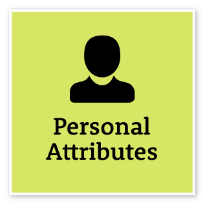 Act with IntegrityBe ethical and professional, and uphold and promote the public sector valuesAct with IntegrityBe ethical and professional, and uphold and promote the public sector valuesRepresent the organisation in an honest, ethical and professional waySupport a culture of integrity and professionalismUnderstand and help others to recognise their obligations to comply with legislation, policies, guidelines and codes of conductRecognise and report misconduct and illegal and inappropriate behaviourReport and manage apparent conflicts of interest and encourage others to do soIntermediate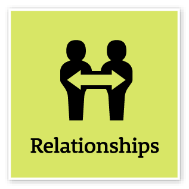 Communicate EffectivelyCommunicate clearly, actively listen to others, and respond with understanding and respectCommunicate EffectivelyCommunicate clearly, actively listen to others, and respond with understanding and respectFocus on key points and speak in plain EnglishClearly explain and present ideas and argumentsListen to others to gain an understanding and ask appropriate, respectful questionsPromote the use of inclusive language and assist others to adjust where necessaryMonitor own and others’ non-verbal cues and adapt where necessaryWrite and prepare material that is well structured and easy to followCommunicate routine technical information clearlyIntermediateCommit to Customer ServiceProvide customer-focused services in line with public sector and organisational objectivesCommit to Customer ServiceProvide customer-focused services in line with public sector and organisational objectivesFocus on providing a positive customer experienceSupport a customer-focused culture in the organisationDemonstrate a thorough knowledge of the services provided and relay this knowledge to customersIdentify and respond quickly to customer needsConsider customer service requirements and develop solutions to meet needsResolve complex customer issues and needsCooperate across work areas to improve outcomes for customersIntermediate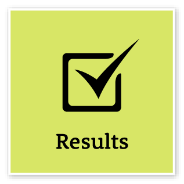 Demonstrate AccountabilityBe proactive and responsible for own actions, and adhere to legislation, policy and guidelinesDemonstrate AccountabilityBe proactive and responsible for own actions, and adhere to legislation, policy and guidelinesTake responsibility for own actionsBe aware of delegations and act within authority levelsBe aware of team goals and their impact on work tasksFollow safe work practices and take reasonable care of own and others’ health and safetyEscalate issues when these are identifiedFollow government and organisational record-keeping requirementsFoundational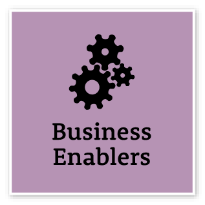 TechnologyUnderstand and use available technologies to maximise efficiencies and effectivenessTechnologyUnderstand and use available technologies to maximise efficiencies and effectivenessDemonstrate a sound understanding of technology relevant to the work unit, and identify and select the most appropriate technology for assigned tasksUse available technology to improve individual performance and effectivenessMake effective use of records, information and knowledge management functions and systemsSupport the implementation of systems improvement initiatives, and the introduction and roll-out of new technologiesIntermediateCOMPLEMENTARY CAPABILITIESCOMPLEMENTARY CAPABILITIESCOMPLEMENTARY CAPABILITIESCOMPLEMENTARY CAPABILITIESCOMPLEMENTARY CAPABILITIESCapability group/setsCapability nameDescriptionLevel Display Resilience and CourageDisplay Resilience and CourageBe open and honest, prepared to express your views, and willing to accept and commit to changeFoundationalManage SelfManage SelfShow drive and motivation, an ability to self-reflect and a commitment to learningIntermediateValue Diversity and InclusionValue Diversity and InclusionDemonstrate inclusive behaviour and show respect for diverse backgrounds, experiences and perspectivesFoundationalWork CollaborativelyWork CollaborativelyCollaborate with others and value their contributionFoundationalInfluence and NegotiateInfluence and NegotiateGain consensus and commitment from others, and resolve issues and conflictsFoundationalDeliver ResultsDeliver ResultsAchieve results through the efficient use of resources and a commitment to quality outcomesFoundationalPlan and PrioritisePlan and PrioritisePlan to achieve priority outcomes and respond flexibly to changing circumstancesFoundationalThink and Solve ProblemsThink and Solve ProblemsThink, analyse and consider the broader context to develop practical solutionsFoundationalFinanceFinanceUnderstand and apply financial processes to achieve value for money and minimise financial riskFoundationalProcurement and Contract ManagementProcurement and Contract ManagementUnderstand and apply procurement processes to ensure effective purchasing and contract performanceFoundationalProject ManagementProject ManagementUnderstand and apply effective planning, coordination and control methodsFoundational